Management of Dog Bite Complications: Results in Spinal Paraplegia & Dystocia in a Domestic Short Hair Cat 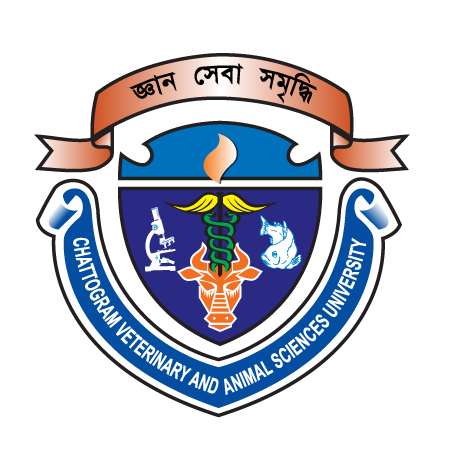 A Clinical report submitted in partial satisfaction of the requirement for the Degree of Doctor of Veterinary Medicine (DVM)By-Jannatul Naima Intern ID: 07Roll no: 17/09Reg. no: 01827Session: 2016-‘17Faculty of Veterinary MedicineChattogram Veterinary and Animal Sciences UniversityKhulshi, Chattogram – 4225, BangladeshManagement of Dog Bite Complications: Results in Spinal paraplegia & Dystocia in a Domestic Short Hair Cat Approved by-Professor Dr. Kh. Nurul Islam Department of Anatomy & Histology,Faculty of Veterinary MedicineFaculty of Veterinary MedicineChattogram Veterinary and Animal Sciences University
Khulshi, Chattogram – 4225, BangladeshTable of contentsContents                                                                        			               page noList of tables..  ………………………………………………………………..…............... IIIList of figures… ……………………………………………………………..…………….  IVAbstract ………………………………………………………………………..…………….VChapter 1: Introduction ……………………………………………………......................1-2Chapter 2:Case presentation …………………………………………………………...…3-72.1:Case details………………………………………………………………….…………....32.2:Case diagnosis ……………………………………………………………..……………..32.3:Restraining & Anesthesia ………………………………………………………………42.4: Surgical techniques ……………………………………………………….………….5-72.5: Post operative care …………………………………………………….………………..7Chapter 3:Discussion …………………………………………….......……..........………..8-9Conclusions ………………………………………………..................……………………..10References ………………………………………………….............……………………11-12Acknowledgement …………………………………………..................…………………...13Biography …………………………………………………..................…………………….14List of figuresFigure   Title                  								  Page No  Figure 1: A DSH cat with a history of dog bite admitted to TTPHRC ………..........…...  03Figure 2: Clinical examination through X ray & ultrasound………………..........……… 04Figure 3: Lying the cat at dorsal recumbant position & operation site coveredwith surgical drape ………………………………………………..................................... 05Figure 4: Incision caudal to the umbelicus………. ………………………............……......06Figure 5: Ligating the uterus at the base  of the uterine body………..........………………06Figure 6: closing of wound by suture ……………………………………......................... 06Figure 7: External suture on skin, Application of viodin & closed with sterile tape……  07Figure 8:  Two dead emphysematous fetus …………………………......................………09AbstractDystocia due to external injury like dog bite is not so common in mammals. But it can be a complications of dog bite. Dog bite cause serious nerve damage known as axonotmesis. This kind of nerve damage can lead to spinal paraplegia. The purpose of the present study was to manage a pregnant cat with dog bite complications.A two year old pregnant domestic short hair cat was admitted to Teaching & Training Pet Hospital & Research Centre, Chattagram Veterinary & Animal Sciences University with a history of dog bite four days ago. At first, general physical examination was done then special examination was performed. It was noticed that the cat was unable to move its hind quarter. On abdominal ballottement bony like structures were felt on both left & right side without fetal movement. The ultrasonography examination was done but due to distended bladder it was not so clear. In X Ray, there was discontinuation of spinal cord at middle of the vertebral columns & gas filled tubular structure in mid to caudal abdomen. After confirmation It was determined to perform the ovariohysterectomy under general anesthesia. This ovariohysterectomy enabled delivery of two dead emphysematous fetuses & thereby saved the life of the mother. Antibiotics & NSAID was given as post operative care for 5 days. After fourteen days, the suture was taken out. The cat fully recovered without experiencing any complications. The owner was suggested to provide physical therapy to the cat to improve its hind quarter movement. Keywords: Dog bite; Axonotmesis; Dystocia; Ballottement; Overiohysterectomy 